ПРОГРАММА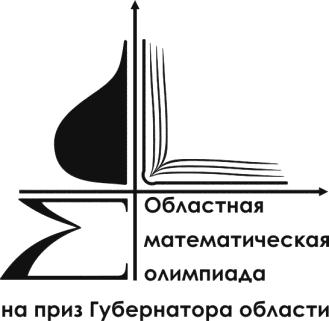 заключительного этапа V Областной математической олимпиады на приз Губернатора областиДата проведения: 29 октября 2019 годаМесто проведения: г. Вологда, улица Пролетарская, дом 18Тел.8(8172)76-05-16*Продолжительность выполнения олимпиадных заданий заключительного этапа V Областной математической олимпиады на приз Губернатора области (мин.)ВремяпроведенияМероприятие, местопроведения09.00 – 10.40Заезд,	регистрация	участников	заключительного	этапа олимпиадыВестибюль, 1 этаж09.00 – 10.40ЗавтракСтоловая, 2 этаж10.45 – 10.55Открытие олимпиадыАктовый зал, 1 этаж11.00 – 15.00Выполнение олимпиадных заданий*Учебные аудитории, 1-2 этаж11.00 - 12.00Семинар для учителей математики: «Подготовка школьников к государственной итоговой аттестации по математике» (Панфилова Татьяна Леонидовна к.ф.-м.н., доцент кафедры математики ФГБОУ ВО «Вологодский государственный университет»)Актовый зал, 1 этаж13.00 – 15.30Обед (по отдельному графику)столовая, 2 этаж13.20 - 14.00Практическое	занятие	для	обучающихся	6-7	классов«Решение нестандартных задач по математике»(Чегодаев Александр Вячеславович - к.ф.-м.н., учитель математики БОУ ВО «Вологодский многопрофильный лицей»; Натолока Ирина Сергеевна, учитель математики БОУ ВО «Вологодский многопрофильный лицей»Аудитории 121, 105,1 этаж15.30. - 16.00Отъезд участников заключительного этапа олимпиадыПредметКлассКлассКлассКлассКлассПредмет678910математика120120180180240